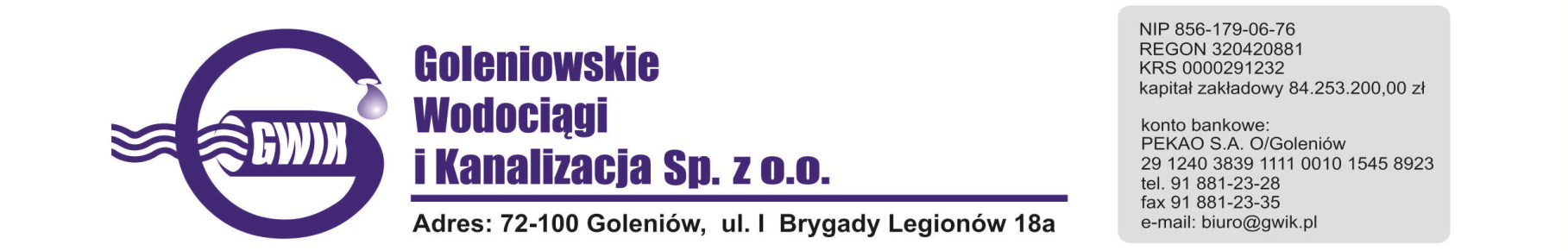 Goleniów, 01.08.2018OGŁOSZENIE O PRZERWIE W DOSTAWIE WODYGoleniowskie Wodociągi i Kanalizacja Spółka z o.o. w Goleniowie informuje, iż w związku z awarią wodociągową na sieci wodociągowej w ul. Grenadierów w Goleniowie w terminie:od 01.08.2018 r. (środa) godz. 2130   do 02.08.2018r. (czwartek) godz. 1400  zostanie wstrzymana dostawa wody do odbiorców : - ul. Grenadierów 2, 5- ul. Nowogardzka 8Godziny w/w prac mogą ulec zmianie.                                                                                 Przepraszamy za powyższe niedogodności.